            Рождение ребенка – самое яркое и знаменательное событие в жизни каждой семьи. Рядом с родителями ребенок делает первые шаги, говорит первые слова и познает новый мир.В первый рабочий день 2024 года в отделе ЗАГС администрации Сернурского муниципального района состоялась регистрация рождения первого ребенка и чествование новорожденного. У Игоря Витальевича и Людмилы Анатольевны Ямбаршевых на свет появилась дочь, которую счастливые родители нарекли Ксения. В торжественной обстановке родителям вручено свидетельство о рождении, поздравительная открытка и подарок. От всей души поздравляем с радостным событием родителей. Желаем всем новорожденным детям  крепкого здоровья, быть любимыми и любящими, умными и успешными. Пусть ваш жизненный путь будет долгим и счастливым. 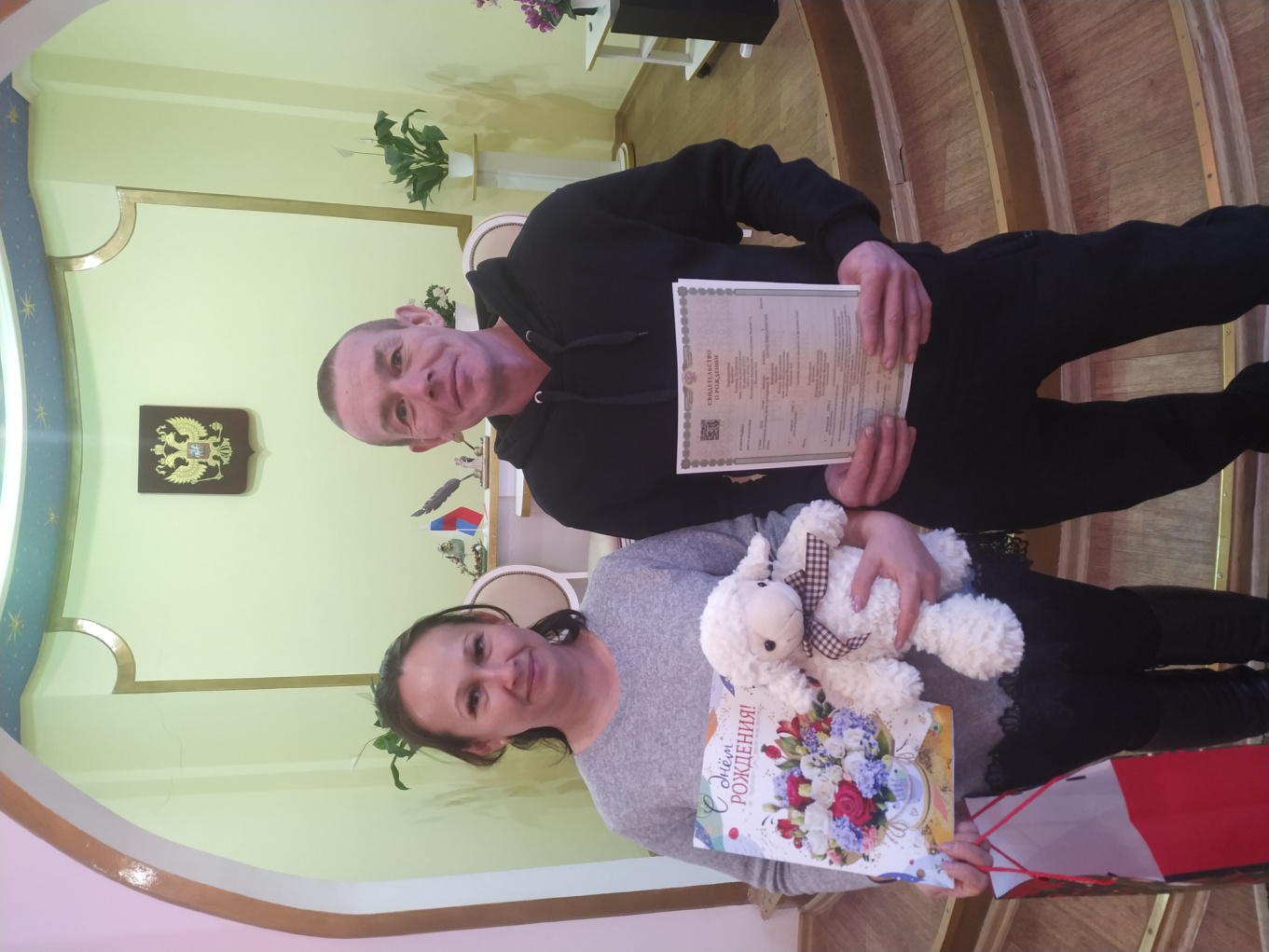 